Petek,  24.4.2020   (8.raz., 4. in 5. skupina)Zapis v zvezek:               Šolska vaja1. Poenostavi izraz:     3 (2a – 5 ) – (3a – 1) (a + 2) + (a – 4) (–5) =   = 6a –15 – (3a2 + 6a – a – 2) + (–5a + 20) =  = 6a –15 – 3a2 – 6a + a + 2 – 5a + 20 =  = – 3a2 – 4a + 72.  Učb., str. 99 / 63.  Učb., str. 99 / 7 a, b, cRešitve nalog iz učbenika str. 99 / 6, 7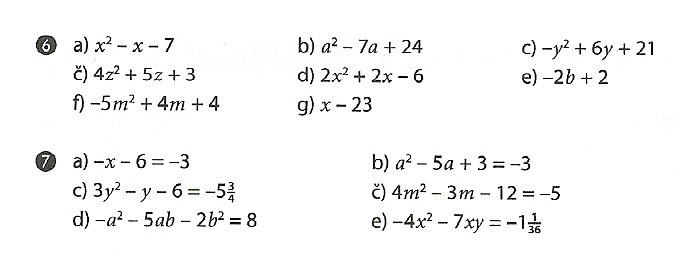 